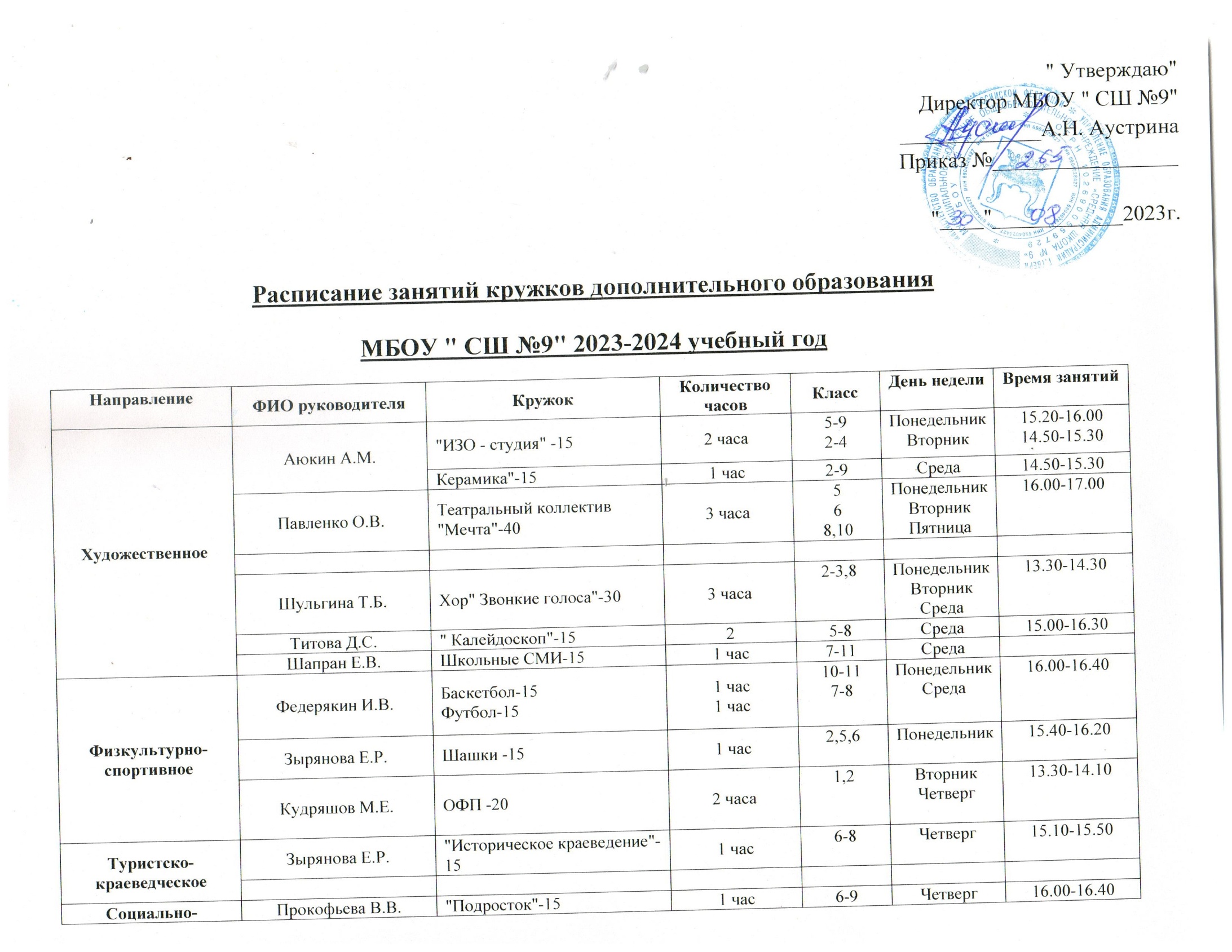 " Утверждаю" Директор МБОУ " СШ №9"_____________А.Н. Аустрина                                                                                                                                                                       Приказ №_________________"____"____________2023г.Расписание занятий кружков дополнительного образованияМБОУ " СШ №9" 2023-2024 учебный год. НаправлениеФИО руководителяКружокКоличество часовКлассДень неделиВремя занятийХудожественноеАюкин А.М."ИЗО - студия" -152 часа5-92-4ПонедельникВторник15.20-16.0014.50-15.30ХудожественноеАюкин А.М.Керамика"-151 час2-9Среда14.50-15.30ХудожественноеПавленко О.В.Театральный коллектив"Мечта"-403 часа568,10ПонедельникВторникПятница16.00-17.00ХудожественноеХудожественноеШульгина Т.Б.Хор" Звонкие голоса"-303 часа2-3,8ПонедельникВторникСреда13.30-14.30ХудожественноеТитова Д.С." Калейдоскоп"-1525-8Среда15.00-16.30ХудожественноеШапран Е.В.Школьные СМИ-151 час7-11СредаФизкультурно-спортивноеФедерякин И.В.Баскетбол-15Футбол-151 час1 час10-117-8ПонедельникСреда16.00-16.40Физкультурно-спортивноеЗырянова Е.Р.Шашки -151 час2,5,6Понедельник15.40-16.20Физкультурно-спортивноеКудряшов М.Е.ОФП -202 часа1,2ВторникЧетверг13.30-14.10Туристско-краеведческоеЗырянова Е.Р."Историческое краеведение"-151 час6-8Четверг15.10-15.50Туристско-краеведческоеСоциально-педагогическоеПрокофьева В.В."Подросток"-151 час6-9Четверг16.00-16.40Социально-педагогическоеЗырянова Е.Р."Мир профессий"-151 час6-8Вторник15.10-15.50Социально-педагогическоеДанилова М.С.Эврика-151 час4Среда13.30-14.30Естественно-научноеИбрагимова А.Ш.Юный натуралист-1517Вторник15.10-15.50